Приложение № 1.Место проведения: Московская область, Щёлково, Краснознаменская улица, 24, УСК «Подмосковье». Проезд: На электричке с Ярославского вокзала: Монино, Фрязево, Щёлково. Выходить на станции "Щёлково". На автобусе или маршрутном такси: По Арбатско-Покровской линии (синяя ветка) до станции метро «Щёлковская», первый вагон из центра (следовать по указателю «К Щелковскому автовокзалу»). Выход из метро в подземный переход — направо, в подземном переходе — налево. После выхода из перехода повернуть направо и пройти до автовокзала. На маршрутном такси и автобусе от метро Щёлковская: №349; №361; №335; №485. Выходить на остановке "Пенсионный фонд".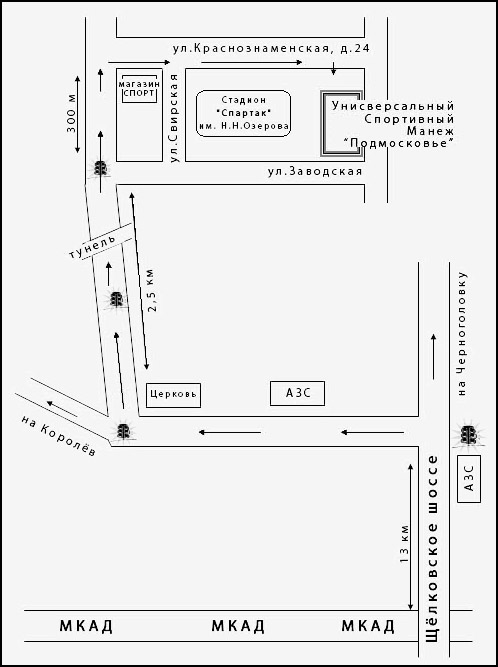 